Name:                                      Class:       Number:      I have  played Nintendo  for  about 28 years .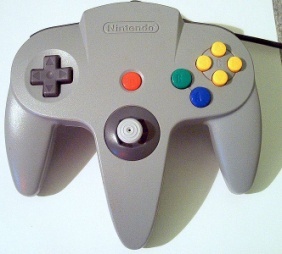 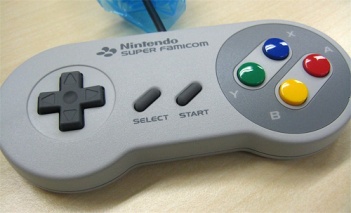 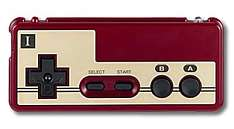 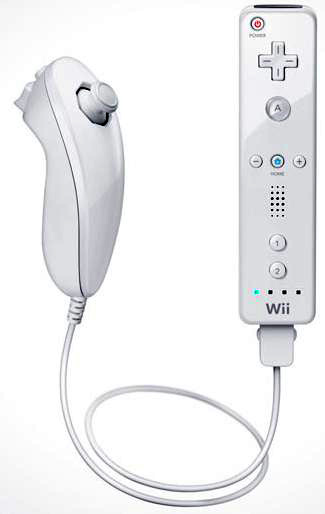 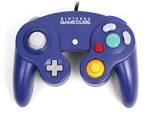 Step 1.  Finish the sentences.I have  liv     in           for                          years.I have  stud      English  for                           years.I have  been a 3rd year student  for                   months.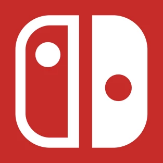 I have  ridden a bicycle for                          years.I have  had my shoes for                                        .I have  played                       for                         .Step 2: Write 3 new TRUE sentences.   Example: I have played Biohazard for 7   years.Step 3: Write 1 LIE (1つのうそをつく) example:  I have had a Ferrari for 10 years. BRIEF OUTLINE: Students practice writing sentences using the present perfect. Then they write 3 true statements and 1 false statement about their lives. Other students must guess which is the false statement.DETAILED EXPLANATION:Hand out worksheets and go over the grammar. I recommend presenting your own answers to the given questions and having the students repeat your answers for pronunciation practice. Students try to complete step one ***Don't forget to write the name of your schools city in number 1***Practice reading the clauses in the box for step 2. Instruct the students to write 3 true sentences about themselves using those clauses for a guide, but allowing students to write anything else they can come up with if they so choose. Students write one lie.Do a demonstration with a volunteer, having all students write the volunteers name in the blank. The volunteer reads his/her 4 sentences and the rest of the class tries to guess the lie.Release students to try to guess classmates lies.During the demonstration, you'll have to announce the letter designations. I recommend writing huge letters: A B C D on the board. Call out "A!" and motion for the student to recite their first sentence. Then call out "B!" and motion for the next statement. And so on.